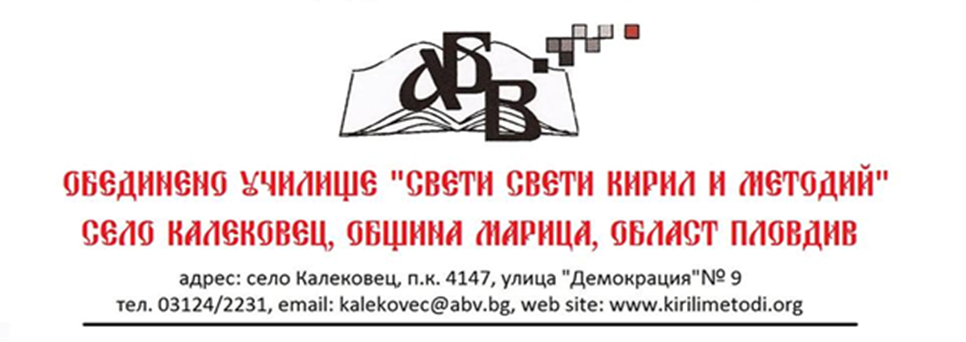 ДО ДИРЕКТОРАНА ОбУ „СВ. СВ. КИРИЛ И МЕТОДИЙ“СЕЛО КАЛЕКОВЕЦЗАЯВЛЕНИЕот ....................………...................................................................ученик/ученичка в четвърти класи ..........................................................................................................................родител/настойник.	Уважаеми господин Директор,Моля, през предстоящата 2018-2019 учебна година да започна изучаването на следния чужд език:/Избраният чужд език се загражда в кръг./1. Английски език2. Немски езикПодпис на ученика:Подпис на родителя:ДО ДИРЕКТОРАНА ОбУ „СВ. СВ. КИРИЛ И МЕТОДИЙ“СЕЛО КАЛЕКОВЕЦЗАЯВЛЕНИЕот ....................……….....................................................................ученик/ученичка в четвърти класи ..........................................................................................................................родител/настойник.	Уважаеми господин Директор,Моля, през предстоящата 2018-2019 учебна година да започна изучаването на следния чужд език:/Избраният чужд език се загражда в кръг./1. Английски език2. Немски езикПодпис на ученика:Подпис на родителя: